ВИКОНАВЧИЙ КОМІТЕТ ПОКРОВСЬКОЇ МІСЬКОЇ РАДИДНІПРОПЕТРОВСЬКОЇ ОБЛАСТІ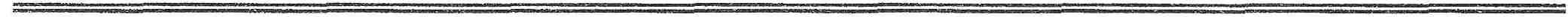 РІШЕННЯ18.12.2019 р.                                      м.Покров                                                  №530Про затвердження висновку органу опіки та піклування виконавчого комітету Покровської міської ради щодо доцільності позбавлення батьківських прав гр. ХХХХХ ХХХХ, ХХХХ року народження відносно малолітніх: ХХХХ  ХХХХ року народження, ХХХХ ХХХХХХХХ року народження, ХХХХ ХХХХХХХХХ року народженняКеруючись інтересами дітей, підпунктом 4 пункту «б» ст. 34 Закону України «Про місцеве самоврядування в Україні», керуючись статтею 164 Сімейного кодексу України, Постановою Кабінету Міністрів України від 24.09.2008 року № 866 «Питання діяльності органів опіки та піклування, пов’язаної із захистом прав дитини», відповідно до рішення комісії з питань захисту прав дитини від 13.12.2019 року (протокол №14), виконавчий комітет Покровської міської радиВИРІШИВ:	1.Затвердити висновок органу опіки та піклування виконавчого комітету Покровської міської ради щодо доцільності позбавлення батьківських прав гр.ХХХХ ХХХХ, ХХХХ року народження відносно малолітніх: ХХХХ ХХХХ, ХХХХ року народження, ХХХХ ХХХХ, ХХХХ року народження, ХХХХ, ХХХХ року народження, який додається.2. Координацію роботи щодо виконання даного рішення покласти на начальника служби у справах дітей Горчакову Д.В., контроль – на заступника міського голови Бондаренко Н.О.Міський голова							                    О.М. Шаповал